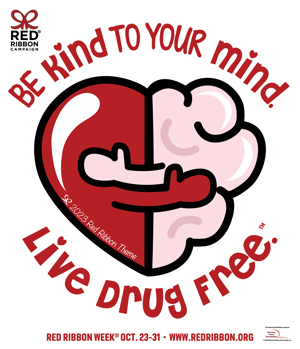 October 23rd-27th Monday: “Wake Up Drug Free!”Wear your pajamas to support a new day Making Healthy Choices!Please continue to follow dress code rules (NO slippers, spaghetti straps,flip flops, etc.)  Wear sneakers.Sign the banner in the commons to Pledge to be Drug FreeParents- Can take pledge with students online @ www.redribbon.org/pledgeTuesday: “Catch the Wave to a Drug Free Life”Wear Hawaiian or beachy attireDress code appropriateParents- Can visit The 2023 RRW Guide.pdf (hubspotusercontent-na1.net)for ongoing resourcesWednesday: “Take a Stand Against Drugs.”Wear as much RED from head to toe as you can today.RRW Faculty/Staff vs. 6th Grade Volleyball Game 1:00 PMTeens who talk to their parents about drugs are 42% less likely to use.Thursday: “It’s NOT crazy to say, ‘NO’ to drugs!”Wear crazy socksParents can visit www.naturalhigh.org with your student and watch some of the informative videos.Friday: “Our School Chooses to Be Drug FREE.”Team up with your grade level to support being drug free by wearing a grade level COLOR.                                                       K: White       *1st: Blue      *2nd: Yellow       *3rd: Green                                                                   4th: Orange    * 5th: Black   *6th: Red